Plan parkingów, dróg dojścia i rozchodzenia się publiczności podczas imprezy „KABARET POD WYRWIGROSZEM” 02.03.2020 GODZINA 18,00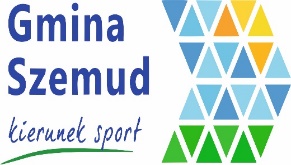 Ul.SzkoknaBOISKO  „ORLIK”BOISKO  „ORLIK”BOISKO  „ORLIK”BOISKO  „ORLIK”BOISKO  „ORLIK”BOISKO  „ORLIK”BOISKO  „ORLIK”BOISKO  „ORLIK”BOISKO  „ORLIK”BOISKO  „ORLIK”BOISKO  „ORLIK”BOISKO  „ORLIK”Boisko do koszykówkiBoisko do koszykówkiUl.SzkoknaBOISKO  „ORLIK”BOISKO  „ORLIK”BOISKO  „ORLIK”BOISKO  „ORLIK”BOISKO  „ORLIK”BOISKO  „ORLIK”BOISKO  „ORLIK”BOISKO  „ORLIK”BOISKO  „ORLIK”BOISKO  „ORLIK”BOISKO  „ORLIK”BOISKO  „ORLIK”Boisko do koszykówkiBoisko do koszykówkiBudynek „Gimnazjm”Budynek „Gimnazjm”Budynek „Gimnazjm”Ul.SzkoknaBOISKO  „ORLIK”BOISKO  „ORLIK”BOISKO  „ORLIK”BOISKO  „ORLIK”BOISKO  „ORLIK”BOISKO  „ORLIK”BOISKO  „ORLIK”BOISKO  „ORLIK”BOISKO  „ORLIK”BOISKO  „ORLIK”BOISKO  „ORLIK”BOISKO  „ORLIK”P miejsca parkingoweP miejsca parkingoweP miejsca parkingoweBudynek „Gimnazjm”Budynek „Gimnazjm”Budynek „Gimnazjm”Ul.SzkoknaBOISKO  „ORLIK”BOISKO  „ORLIK”BOISKO  „ORLIK”BOISKO  „ORLIK”BOISKO  „ORLIK”BOISKO  „ORLIK”BOISKO  „ORLIK”BOISKO  „ORLIK”BOISKO  „ORLIK”BOISKO  „ORLIK”BOISKO  „ORLIK”BOISKO  „ORLIK”P miejsca parkingoweP miejsca parkingoweP miejsca parkingoweBudynek „Gimnazjm”Budynek „Gimnazjm”Budynek „Gimnazjm”Plac przed szkołąPlac przed szkołąPlac przed szkołą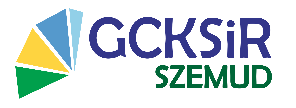 Ul.SzkoknaP miejsca parkingoweP miejsca parkingoweP miejsca parkingoweBudynek „Gimnazjm”Budynek „Gimnazjm”Budynek „Gimnazjm”Plac przed szkołąPlac przed szkołąPlac przed szkołąUl.SzkoknaP  miejsca parkingowe ok 150  samochodów.P  miejsca parkingowe ok 150  samochodów.P  miejsca parkingowe ok 150  samochodów.P  miejsca parkingowe ok 150  samochodów.P  miejsca parkingowe ok 150  samochodów.P  miejsca parkingowe ok 150  samochodów.P  miejsca parkingowe ok 150  samochodów.P  miejsca parkingowe ok 150  samochodów.P  miejsca parkingowe ok 150  samochodów.P  miejsca parkingowe ok 150  samochodów.P  miejsca parkingowe ok 150  samochodów.P  miejsca parkingowe ok 150  samochodów.P  miejsca parkingowe ok 150  samochodów.Budynek „Gimnazjm”Budynek „Gimnazjm”Budynek „Gimnazjm”Plac przed szkołąPlac przed szkołąPlac przed szkołąUl.SzkoknaP  miejsca parkingowe ok 150  samochodów.P  miejsca parkingowe ok 150  samochodów.P  miejsca parkingowe ok 150  samochodów.P  miejsca parkingowe ok 150  samochodów.P  miejsca parkingowe ok 150  samochodów.P  miejsca parkingowe ok 150  samochodów.P  miejsca parkingowe ok 150  samochodów.P  miejsca parkingowe ok 150  samochodów.P  miejsca parkingowe ok 150  samochodów.P  miejsca parkingowe ok 150  samochodów.P  miejsca parkingowe ok 150  samochodów.P  miejsca parkingowe ok 150  samochodów.P  miejsca parkingowe ok 150  samochodów.Plac przed szkołąPlac przed szkołąPlac przed szkołąUl.SzkoknaP  miejsca parkingowe ok 150  samochodów.P  miejsca parkingowe ok 150  samochodów.P  miejsca parkingowe ok 150  samochodów.P  miejsca parkingowe ok 150  samochodów.P  miejsca parkingowe ok 150  samochodów.P  miejsca parkingowe ok 150  samochodów.P  miejsca parkingowe ok 150  samochodów.P  miejsca parkingowe ok 150  samochodów.P  miejsca parkingowe ok 150  samochodów.P  miejsca parkingowe ok 150  samochodów.P  miejsca parkingowe ok 150  samochodów.P  miejsca parkingowe ok 150  samochodów.P  miejsca parkingowe ok 150  samochodów.HUl.Szkokna                      ul. Szkolna                      ul. Szkolna                      ul. Szkolna                      ul. Szkolna                      ul. Szkolna                      ul. Szkolna                      ul. Szkolna                      ul. Szkolna                      ul. Szkolna                      ul. Szkolna                      ul. Szkolna                      ul. Szkolna                      ul. Szkolna                      ul. Szkolna                      ul. Szkolna                      ul. Szkolna                      ul. Szkolna                      ul. SzkolnaParking przed „Gimnazjum”Miejsce zbiórki do ewakuacji Parking przed „Gimnazjum”Miejsce zbiórki do ewakuacji Parking przed „Gimnazjum”Miejsce zbiórki do ewakuacji Parking przed „Gimnazjum”Miejsce zbiórki do ewakuacji Ul.SzkoknaHalaHalaHalaSportowo-WidowiskowaSportowo-WidowiskowaSportowo-WidowiskowaSportowo-WidowiskowaParking przed „Gimnazjum”Miejsce zbiórki do ewakuacji Parking przed „Gimnazjum”Miejsce zbiórki do ewakuacji Parking przed „Gimnazjum”Miejsce zbiórki do ewakuacji Parking przed „Gimnazjum”Miejsce zbiórki do ewakuacji Ul.SzkoknaHalaHalaHalaSportowo-WidowiskowaSportowo-WidowiskowaSportowo-WidowiskowaSportowo-WidowiskowaParking przed „Gimnazjum”Miejsce zbiórki do ewakuacji Parking przed „Gimnazjum”Miejsce zbiórki do ewakuacji Parking przed „Gimnazjum”Miejsce zbiórki do ewakuacji Parking przed „Gimnazjum”Miejsce zbiórki do ewakuacji Ul.SzkoknaHalaHalaHalaSportowo-WidowiskowaSportowo-WidowiskowaSportowo-WidowiskowaSportowo-WidowiskowaParking przed „Gimnazjum”Miejsce zbiórki do ewakuacji Parking przed „Gimnazjum”Miejsce zbiórki do ewakuacji Parking przed „Gimnazjum”Miejsce zbiórki do ewakuacji Parking przed „Gimnazjum”Miejsce zbiórki do ewakuacji Ul.SzkoknaHalaHalaHalaSportowo-WidowiskowaSportowo-WidowiskowaSportowo-WidowiskowaSportowo-WidowiskowaUl.SzkoknaZespół Szkolno-PrzedszkolnyZespół Szkolno-PrzedszkolnyZespół Szkolno-PrzedszkolnyZespół Szkolno-PrzedszkolnyZespół Szkolno-PrzedszkolnyZespół Szkolno-PrzedszkolnyZespół Szkolno-PrzedszkolnyZespół Szkolno-PrzedszkolnyZespół Szkolno-PrzedszkolnyHalaHalaHalaSportowo-WidowiskowaSportowo-WidowiskowaSportowo-WidowiskowaSportowo-WidowiskowaUl.SzkoknaZespół Szkolno-PrzedszkolnyZespół Szkolno-PrzedszkolnyZespół Szkolno-PrzedszkolnyZespół Szkolno-PrzedszkolnyZespół Szkolno-PrzedszkolnyZespół Szkolno-PrzedszkolnyZespół Szkolno-PrzedszkolnyZespół Szkolno-PrzedszkolnyZespół Szkolno-PrzedszkolnyHalaHalaHalaUl.SzkoknaHalaHalaHala               SP      .Punkt Przyjęcia służb . Parking służb i organizatoraH               SP      .Punkt Przyjęcia służb . Parking służb i organizatoraHUl.Szkokna               SP      .Punkt Przyjęcia służb . Parking służb i organizatoraH               SP      .Punkt Przyjęcia służb . Parking służb i organizatoraHUl.SzkoknaBudynki i Tereny  prywatneBudynki i Tereny  prywatneBudynki i Tereny  prywatneBudynki i Tereny  prywatneBudynki i Tereny  prywatne               SP      .Punkt Przyjęcia służb . Parking służb i organizatoraH               SP      .Punkt Przyjęcia służb . Parking służb i organizatoraHUl.SzkoknaBudynki i Tereny  prywatneBudynki i Tereny  prywatneBudynki i Tereny  prywatneBudynki i Tereny  prywatneBudynki i Tereny  prywatne               SP      .Punkt Przyjęcia służb . Parking służb i organizatoraH               SP      .Punkt Przyjęcia służb . Parking służb i organizatoraHUl.SzkoknaBudynki i Tereny  prywatneBudynki i Tereny  prywatneBudynki i Tereny  prywatneBudynki i Tereny  prywatneBudynki i Tereny  prywatne               SP      .Punkt Przyjęcia służb . Parking służb i organizatoraH               SP      .Punkt Przyjęcia służb . Parking służb i organizatoraHBankBankUl.SzkoknaOśrodek zdrowiaOśrodek zdrowiaOśrodek zdrowiaOśrodek zdrowiaOśrodek zdrowiaOśrodek zdrowiaBudynki i Tereny  prywatneBudynki i Tereny  prywatneBudynki i Tereny  prywatneBudynki i Tereny  prywatneBudynki i Tereny  prywatneBankBankUl.SzkoknaOśrodek zdrowiaOśrodek zdrowiaOśrodek zdrowiaOśrodek zdrowiaOśrodek zdrowiaOśrodek zdrowiaBudynki i Tereny  prywatneBudynki i Tereny  prywatneBudynki i Tereny  prywatneBudynki i Tereny  prywatneBudynki i Tereny  prywatneKomisariat PolicjiKomisariat PolicjiBankBankUl.SzkoknaOśrodek zdrowiaOśrodek zdrowiaOśrodek zdrowiaOśrodek zdrowiaOśrodek zdrowiaOśrodek zdrowiaBudynki i Tereny  prywatneBudynki i Tereny  prywatneBudynki i Tereny  prywatneBudynki i Tereny  prywatneBudynki i Tereny  prywatneKomisariat PolicjiKomisariat PolicjiUl.SzkoknaUlica WejherowskaUlica WejherowskaUlica WejherowskaUlica WejherowskaUlica WejherowskaUlica WejherowskaUlica WejherowskaUlica WejherowskaUlica WejherowskaUlica WejherowskaUlica WejherowskaUlica WejherowskaUlica WejherowskaUlica WejherowskaUlica WejherowskaUlica WejherowskaUlica WejherowskaUlica WejherowskaUlica WejherowskaUlica WejherowskaUlica WejherowskaUlica WejherowskaUlica WejherowskaUlica WejherowskaUlica WejherowskaUlica WejherowskaUlKartuskaUlKartuska              Wyjścia ewakuacyjne   	Karetka Pogotowia	Wóz bojowy straży pożarnejH – Hydranty zewnętrzne 	kierunki dojścia i rozchodzenia się publiczności                                    Drogi dojazdowe wraz z kierunkiem ruchu              Wyjścia ewakuacyjne   	Karetka Pogotowia	Wóz bojowy straży pożarnejH – Hydranty zewnętrzne 	kierunki dojścia i rozchodzenia się publiczności                                    Drogi dojazdowe wraz z kierunkiem ruchu              Wyjścia ewakuacyjne   	Karetka Pogotowia	Wóz bojowy straży pożarnejH – Hydranty zewnętrzne 	kierunki dojścia i rozchodzenia się publiczności                                    Drogi dojazdowe wraz z kierunkiem ruchu              Wyjścia ewakuacyjne   	Karetka Pogotowia	Wóz bojowy straży pożarnejH – Hydranty zewnętrzne 	kierunki dojścia i rozchodzenia się publiczności                                    Drogi dojazdowe wraz z kierunkiem ruchu              Wyjścia ewakuacyjne   	Karetka Pogotowia	Wóz bojowy straży pożarnejH – Hydranty zewnętrzne 	kierunki dojścia i rozchodzenia się publiczności                                    Drogi dojazdowe wraz z kierunkiem ruchu              Wyjścia ewakuacyjne   	Karetka Pogotowia	Wóz bojowy straży pożarnejH – Hydranty zewnętrzne 	kierunki dojścia i rozchodzenia się publiczności                                    Drogi dojazdowe wraz z kierunkiem ruchu              Wyjścia ewakuacyjne   	Karetka Pogotowia	Wóz bojowy straży pożarnejH – Hydranty zewnętrzne 	kierunki dojścia i rozchodzenia się publiczności                                    Drogi dojazdowe wraz z kierunkiem ruchu              Wyjścia ewakuacyjne   	Karetka Pogotowia	Wóz bojowy straży pożarnejH – Hydranty zewnętrzne 	kierunki dojścia i rozchodzenia się publiczności                                    Drogi dojazdowe wraz z kierunkiem ruchu              Wyjścia ewakuacyjne   	Karetka Pogotowia	Wóz bojowy straży pożarnejH – Hydranty zewnętrzne 	kierunki dojścia i rozchodzenia się publiczności                                    Drogi dojazdowe wraz z kierunkiem ruchu              Wyjścia ewakuacyjne   	Karetka Pogotowia	Wóz bojowy straży pożarnejH – Hydranty zewnętrzne 	kierunki dojścia i rozchodzenia się publiczności                                    Drogi dojazdowe wraz z kierunkiem ruchu              Wyjścia ewakuacyjne   	Karetka Pogotowia	Wóz bojowy straży pożarnejH – Hydranty zewnętrzne 	kierunki dojścia i rozchodzenia się publiczności                                    Drogi dojazdowe wraz z kierunkiem ruchu